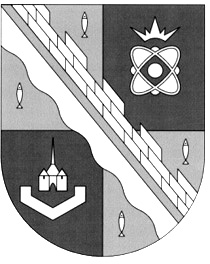 МУНИЦИПАЛЬНОЕ ОБРАЗОВАНИЕ СОСНОВОБОРСКИЙ ГОРОДСКОЙ ОКРУГ ЛЕНИНГРАДСКОЙ ОБЛАСТИКомиссия по делам несовершеннолетних и защите их правПОСТАНОВЛЕНИЕ № 20 от 09 ноября 2017 годаО проведении Единого родительского дня«Семья-главное в жизни ребенка».	В соответствии с планом работы комиссии по делам несовершеннолетних и защите их прав при Правительстве Ленинградской области с целью информирования о вопросах, негативно влияющих на физическое, моральное, духовное здоровье подрастающего поколения, возникающих при общении и работе в сети Интернет: Организовать проведение Единого родительского дня на тему «Семья-главное в жизни ребенка»  на территории МО Сосновоборский городской округ ЛО с 20 по 24 ноября 2017 года. Утвердить план проведения Единого родительского дня (Приложение №1).Информацию по итогам проведения Единого родительского дня представить в комиссию по делам несовершеннолетних и защите их прав при Правительстве Ленинградской области в срок до 11 декабря 2017 года.   Контроль за исполнением постановления возложить на заместителя главы администрации А.В.Калюжного. Заместитель главы администрации, председатель комиссии по делам несовершеннолетних и защите их прав      				           А.В.Калюжный